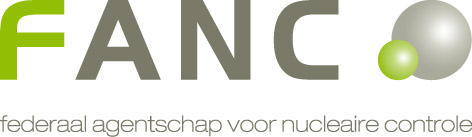 Departement Gezondheid en leefmilieuDienst bescherming van de gezondheidAanvraagFormulier voor een 
Verlenging persoonlijke vergunning(en)
voor het gebruik van radioactieve producten en/OF
van röntgenstralen voor medische beeldvorming
(Art 64, 68, 70 en 82 Besluit medische blootstellingen)PERSOONLIJKE GEGEVENS VAN DE AANVRAGERNaam en voornaam:Adres:Geboorteplaats en -datum:Nationaliteit:RIZIV nummer:Rijksregisternummer :Tel:E-mail:Toepassingen waarvoor u wenst vergund te blijven2.1. Gebruik van radioactieve producten in de nucleaire geneeskundeToepassingen die u in de toekomst wilt (blijven) gebruiken: Diagnostiek Ambulante metabole therapie Metabole therapie met hospitalisatie in een vergunde afgeschermde kamer (zo ja gelieve 	paragraaf 3. in te vullen)2.2. Gebruik van röntgenstralen:Toepassingen die u in de toekomst wilt (blijven) gebruiken: SPECT-CT en/of PET-CT  osteodensitometriediensten waar u wenst metabole therapie met hospitalisatie in een vergunde afgeschermde kamer uit te oefenen3.1. Dienst 1Naam:Adres:Radioactief product(en):  I-131	 I-131-MIBG	andere:Aantal dagen/week op deze dienst:3.2. Dienst 2 (indien van toepassing)Naam:Adres:Radioactief product(en):  I-131	 I-131-MIBG	andere:Aantal dagen/week op deze dienst:3.3. Dienst 3 (indien van toepassing)Naam:Adres:Radioactief product(en):  I-131	 I-131-MIBG	andere:Aantal dagen/week op deze dienst:Permanente vorming inzake stralingsbescherming van de patient en de personen in zijn onmiddellijke omgevingGelieve ons een bewijs van aanwezigheid te bezorgen van congressen, seminaries, workshops, vergadering van de LOK-groepen,… met betrekking op stralingsbescherming van de patiënt en de personen in zijn onmiddellijke omgeving bij gebruik in de nucleaire geneeskundevan radioactieve producten en/of van röntgenstralen waaraan u heeft deelgenomen gedurende de duur van uw actuele vergunning(en).Checklist bijlagen	Lijst gevolgde activiteiten in het kader van uw accreditering bij het RIZIV (indien van 	toepassing)Bewijs van aanwezigheid voor de verschillende activiteiten permanente vorming in stralingsbescherming van de patiënt en de personen in zijn onmiddellijke omgeving bij het gebruik in de nucleaire geneeskunde van radioactieve producten3 en/of  van röntgenstralen3.Voor elk type metabole therapie met hospitalisatie in een vergunde afgeschermde kamer die u wenst uit te voeren (paragraaf 3.): Klinische procedure (SOP) Instructies voor de patiënt in verband met stralingsbescherming OntslagkaartDeze klinische procedures en instructies voor de patiënt dienen gepersonaliseerd te zijn aan het ziekenhuis en conform de “Aanbevelingen inzake therapie door middel van radionucliden onder niet-ingekapselde vorm” van de Hoge Gezondheidsraad. Dit document vindt u op www.fanc.fgov.be > Professionelen > Medische professionelen > Nucleaire Geneeskunde > Geschreven instructies, ontslagkaart en voorzichtigheidsperiode na behandeling met een radioactief productDatum en handtekening: